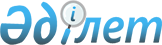 Об определении мест для размещения агитационных печатных материалов и помещений для проведения встреч с избирателями кандидатов в депутаты Мажилиса Парламента Республики Казахстан, областного и районного маслихатов на территории Мамлютского района
					
			Утративший силу
			
			
		
					Постановление акимата Мамлютского района Северо-Казахстанской области от 1 декабря 2011 года N 472. Зарегистрировано Департаментом юстиции Северо-Казахстанской области 7 декабря 2011 года N 13-10-145. Утратило силу постановлением акимата Мамлютского района Северо-Казахстанской области от 8 октября 2013 года N 336

      Сноска. Утратило силу постановлением акимата Мамлютского района Северо-Казахстанской области от 08.10.2013 N 336      В соответствии с пунктами 4, 6 статьи 28 Конституционного закона Республики Казахстан от 28 сентября 1995 года № 2464 «О выборах в Республике Казахстан», пунктом 2 статьи 31 Закона Республики Казахстан от 23 января 2001 года № 148 «О местном государственном управлении и самоуправлении в Республики Казахстан» акимат района ПОСТАНОВЛЯЕТ:



      1. Определить места для размещения агитационных печатных материалов для всех кандидатов в депутаты Мажилиса Парламента Республики Казахстан, областного и районного маслихатов, согласно приложению 1.



      2. Предоставить помещения для проведения встреч кандидатов в депутаты Мажилиса Парламента Республики Казахстан, областного и районного маслихатов с избирателями на договорной основе, согласно приложению 2.



      3. Контроль за исполнением возложить на руководителя аппарата акима Мамлютского района Мусина Б.А.



      4. Настоящее постановление вводится в действие по истечении десяти календарных дней после дня его первого официального опубликования и распространяется на правоотношения, возникшие с 01 декабря 2011 года.      Аким района                                К. Калиев      СОГЛАСОВАНО:      Председатель

      Мамлютской районной 

      избирательной комиссии                     В. Целуйко

      01 декабря 2011 года

Приложение 1

к постановлению акимата района

от 1 декабря 2011 года № 472 Перечень мест для размещения агитационных печатных материалов кандидатов в депутаты Мажилиса Парламента Республики Казахстан, областного и районного маслихатов на территории Мамлютского района

Приложение 2

к постановлению акимата района

от 1 декабря 2011 года № 472 Перечень помещений для проведения встреч кандидатов в депутаты Мажилиса Парламента Республики Казахстан, областного и районного маслихатов с избирателями на территории Мамлютского района
					© 2012. РГП на ПХВ «Институт законодательства и правовой информации Республики Казахстан» Министерства юстиции Республики Казахстан
				№

п/

пНаименование населенного пунктаМеста размещения агитационных печатных материалов1Город Мамлютка (рабочий поселок)Щит на территории, прилегающей к зданию Мамлютской средней школы № 22Город Мамлютка (Северо-восточная часть)Щит на территории, прилегающей к зданию Мамлютской школы гимназии № 13Город Мамлютка (Центральная часть)Щит на территории, прилегающей к зданию магазина «Сказка» (по согласованию)4Город Мамлютка (Северо-западная)Щит на территории, прилегающей к зданию Дорожно-

эксплуатационного участка - 67 (по согласованию)5Село АндреевкаЩит на территории, прилегающей к зданию Дома культуры6Село БостандыкЩит на территории, прилегающей к зданию сельского клуба7Село ВладимировкаЩит на территории, прилегающей к зданию школы8Село БелоеЩит на территории прилегающей к зданию школы9Село ЩучьеЩит на территории, прилегающей к зданию сельского клуба10Село ЧистоеЩит на территории, прилегающей к зданию индивидуального предпринимателя «Карибаев» (по согласованию)11Село СливноеЩит на территории прилегающей к дому жителя села Сливное - Еськова Игоря Михайловича (по согласованию)12Село ВоскресеновкаЩит на территории, прилегающей к зданию школы, стенд на территории Дома культуры13Село ИскраЩит на территории, прилегающей к зданию медицинского пункта (по согласованию)14Село СтановоеЩит на территории, прилегающей к зданию индивидуального предпринимателя «Бактубаев» (по согласованию)15Село ДубровноеЩит на территории прилегающей к зданию школы16Село СтаромихайловкаЩит на территории прилегающей к зданию школы 17Село НоводубровноеЩит на территории прилегающей к зданию школы18Село ПчелиноЩит на территории прилегающей к зданию школы19Село КызыласкерЩит на территории прилегающей к конторе ТОО «Кызыласкерское» (по согласованию)20Село РаздольноеЩит на территории прилегающей к зданию школы21Село СтепноеЩит на территории прилегающей к зданию школы22Село КраснознаменноеЩит напротив магазина «Анжелика» (по согласованию)23Село КалугиноЩит на территории прилегающей к зданию школы24Село БеловкаЩит на территории прилегающей к зданию медицинского пункта (по согласованию)25Село ЛениноЩит на территории прилегающей к зданию Дома культуры26Село ДачноеЩит на территории прилегающей к зданию медицинского пункта (по согласованию)27Село ЛеденевоЩит на территории прилегающей к зданию почты (по согласованию)28Село НовоандреевкаЩит на территории прилегающей к зданию медицинского пункта (по согласованию)29Село НовомихайловкаЩит напротив помещения индивидуального предпринимателя «Сагандыков М.Н.» (по согласованию)30Село ТокаревкаСтенд в здании магазина индивидуального предпринимателя «Сагандыкова З.Н.» (по согласованию)31Село МинкесерСтенд в здании магазина индивидуального предпринимателя «Ибраева Н.А.» (по согласованию)32Село БексеитСтенд на территории, прилегающей к зданию Бексеитской средней школы33Село ПокровкаЩит на территории прилегающей к зданию магазина «Татьяна» (по согласованию)34Село АфонькиноЩит на территории прилегающей к зданию Дома культуры35Село ОрелЩит перед медицинским пунктом (по согласованию)36Село НовоукраинкаЩит на территории прилегающей к зданию школы37Город МамлюткаЩит на территории прилегающей к зданию опорного пункта улице Папанина 1а. (по согласованию)38Город МамлюткаЩит на территории прилегающей к зданию Казахской школы интернат города Мамлютки№

п/

пНаименование населенного пунктаМесто расположения помещения для проведения агитации с избирателями1Город Мамлютка (рабочий поселок)В спортивном зале Мамлютской средней школы № 22Город Мамлютка (Северо-Западная часть)В актовом зале Мамлютской школы гимназии № 13Город Мамлютка (Центральная часть)В актовом зале Дома культуры4Город Мамлютка (Северо-Восточная часть)В актовом зале Дома культуры5Село АндреевкаВ актовом зале Дома культуры6Село БостандыкВ актовом зале сельского клуба7Село ВладимировкаВ магазине индивидуального предпринимателя «Цыборт» (по согласованию)8Село БелоеВ актовом зале Беловской средней школы9Село ЩучьеВ актовом зале сельского клуба10Село ЧистоеВ актовом зале Чистовской начальной школы11Село СливноеВ помещении Сливнинской начальной школы12Село ВоскресеновкаВ актовом зале Воскресеновской средней школы13Село ИскраВ спортивном зале Искровской неполной школы14Село СтановоеВ помещении Становской начальной школы15Село ДубровноеВ помещении Дубровинской средней школы16Село СтаромихайловкаВ актовом зале Михайловской средней школы17Село НоводубровноеВ актовом зале Новодубровинской начальной школы18Село ПчелиноВ спортивном зале Пчелинской начальной школы19Село КызыласкерВ актовом зале Кызыласкерского сельского клуба20Село РаздольноеВ помещении Раздолинской начальной школы21Село СтепноеВ помещении Степновской начальной школы22Село КраснознаменноеВ актовом зале Краснознаменской средней школы23Село КалугиноВ актовом зале Калугинской начальной школы24Село БеловкаВ помещении Беловской начальной школы25Село ЛениноВ актовом зале Дома культуры26Село ДачноеВ помещении медицинского пункта (по согласованию)27Село ЛеденевоВ актовом зале Леденевской средней школы28Село НовоандреевкаВ актовом зале Новоандреевской начальной школы29Село НовомихайловкаВ спортивном зале Новомихайловской средней школы30Село ТокаревкаВ помещении медицинского пункта (по согласованию)31Село МинкесерВ актовом зале Дома культуры32Село БексеитВ спортивном зале Бексеитской средней школы33Село ПокровкаВ актовом зале Покровской средней школы34Село АфонькиноВ актовом зале Афонькинской средней школы35Село ОрелВ помещении медицинского пункта (по согласованию)36Село НовоукраинкаВ актовом зале здания индивидуального предпринимателя «Сюникаев» (по согласованию)37Город Мамлютка (избиратели 817 избирательного участка)В здании опорного пункта Отдела внутренних дел Мамлютского района по улице Папанина 1 а (по согласованию)38Город Мамлютка (избиратели 818 избирательного участка)В актовом зале Казахской школы интернат города Мамлютка